小升初口奥试题（七）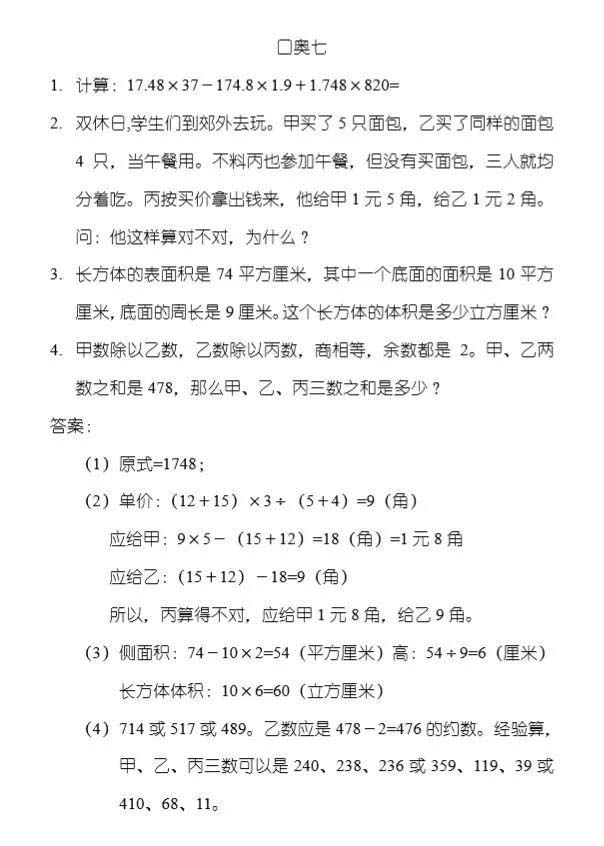 